Выплата пенсий и социальных выплат в отделениях почтовой связи Краснодарского края в праздничные и выходные дни февраля и марта 2021 годаКраснодар, 15 февраля 2021 года. В связи с предстоящими праздничными и выходными днями февраля  и марта 2021 года и режимом работы объектов почтовой связи Краснодарского края организован следующий порядок выплаты и доставки пенсий и других социальных выплат в феврале и марте 2021 года.В феврале 2021 года доставка пенсий будет организована в ОПС УФПС Краснодарского края по данному графику:В марте 2021 года доставка пенсий будет организована в ОПС УФПС Краснодарского края по следующему графику:Далее выплата и доставка пенсий и других выплат будет осуществляться  в  соответствии  с графиком доставки.К сведению: в настоящее время в Краснодарском крае проживает свыше 1,65 млн. получателей пенсий, из них 40% получают пенсию в отделениях почтовой связи.ЧИТАЙТЕ НАС: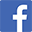 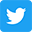 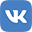 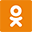 Выплатные дниОПС края даты по графику, за которые производится оплатаг. Краснодар городские ОПС дата по графикуг. Краснодар сельские ОПС дата по графикуОПС края 3-х разовая доставка (Вт. Чт. Сб.)ОПС края  3-х разовая доставка (Пн. Ср. Пт.)16 февраля16, 171616, 1716, 17-17 февраля18, 191718, 19-17, 1818 февраля20, 211820, 2118, 19, 20, 21-19 февраля22, 2319, 2022, 23-19, 20, 21,20 февраля-21, 22--22, 23, 2421 февраля-----22 февраля2423, 242422, 23, 24-23 февраля-----24 февралякасса ОПС при почтамтекасса ОПС при почтамте---Выплатные дниОПС края даты по графику, за которые производится оплатаг. Краснодар городские ОПС дата по графикуг. Краснодар сельские ОПС дата по графикуОПС края 3-х разовая доставка (Вт. Чт. Сб.)ОПС края  3-х разовая доставка (Пн. Ср. Пт.)3 марта33333, 4, 54 марта4, 544, 54, 5-5 марта6, 75, 66, 7-6, 7, 86 марта87, 886, 7, 8-7 марта-----8 марта-----9 марта9999, 10-